О размещении нестационарных торговых объектов на территории Яльчикского района Чувашской РеспубликиВ соответствии с Федеральным законом от 06 октября 2003 № 131-ФЗ «Об общих принципах организации местного самоуправления в Российской Федерации», Федеральным законом от 26 июля 2006 № 135-ФЗ «О защите конкуренции», Федеральным законом от 28 декабря 2009 № 381-ФЗ «Об основах государственного регулирования торговой деятельности в Российской Федерации», приказом Министерства экономического развития, промышленности и торговли Чувашской Республики от 16 ноября 2010 № 184 «О Порядке разработки и утверждения органами местного самоуправления в Чувашской Республике схемы размещения нестационарных торговых объектов», Уставом Яльчикского района Чувашской Республики, администрация Яльчикского района  п о с т а н о в л я е т:1. Утвердить:- Порядок разработки и утверждения схемы размещения нестационарных торговых объектов на территории Яльчикского района (приложение №1).- Порядок размещения нестационарных торговых объектов на землях или земельных участках, находящихся в муниципальной собственности на территории Яльчикского района (приложение №2). - Порядок проведения открытого аукциона на право размещения нестационарных торговых объектов на территории Яльчикского района (приложение №3).2. Настоящее постановление опубликовать в средствах массовой информации и разместить в сети «Интернет» на официальном сайте Яльчикского района Чувашской Республики. 3. Контроль за исполнением данного постановления возложить на отдел экономики, имущественных и земельных отношений администрации Яльчикского района.Приложение № 1 к постановлению администрации Яльчикского района от 04.08.2017 № 707Порядокразработки и утверждения схемы размещения нестационарных торговых объектов на территории Яльчикского района Общие положения1.1. Настоящий Порядок разработки и утверждения схемы размещения нестационарных торговых объектов (далее - Порядок разработки и утверждения схемы) разработан в целях реализации Федерального закона «Об основах государственного регулирования торговой деятельности в Российской Федерации» и Закона Чувашской Республики «О государственном регулировании торговой деятельности в Чувашской Республике и о внесении изменений в статью 1 Закона Чувашской Республики «О розничных рынках» и устанавливает процедуру разработки и утверждения схемы размещения нестационарных торговых объектов на земельных участках, в зданиях, строениях, сооружениях, находящихся в муниципальной собственности на территории Яльчикского района.1.2. Хозяйствующий субъект – коммерческая организация, некоммерческая организация, осуществляющая деятельность, приносящую ей доход, индивидуальный предприниматель, иное физическое лицо, не зарегистрированное в качестве индивидуального предпринимателя, но осуществляющее профессиональную деятельность, приносящую доход, в соответствии с федеральными законами на основании государственной регистрации и (или) лицензии, а также в силу членства в саморегулируемой организации.1.3. Торговый объект – здание или часть здания, строение или часть строения, сооружение или часть сооружения, специально оснащенные оборудованием, предназначенным и используемым для выкладки, демонстрации товаров, обслуживания покупателей и проведения денежных расчетов с покупателями при продаже товаров.1.4. Нестационарный торговый объект – торговый объект, представляющий собой временное сооружение или временную конструкцию, не связанные прочно с земельным участком вне зависимости от наличия или отсутствия подключения (технологического присоединения) к сетям инженерно-технического обеспечения, в том числе передвижное сооружение.1.5. Размещение нестационарных торговых объектов на земельных участках, в зданиях, строениях, сооружениях, находящихся в муниципальной собственности, осуществляется в соответствии со схемой размещения нестационарных торговых объектов с учетом необходимости обеспечения устойчивого развития территорий и достижения нормативов минимальной обеспеченности населения площадью торговых объектов.1.6. Схема размещения нестационарных торговых объектов на территории Яльчикского района (далее – Схема) разрабатывается и утверждается администрацией Яльчикского района (далее – Администрация), на неопределенный срок с учетом необходимости обеспечения устойчивого развития территорий и достижения нормативов минимальной обеспеченности населения площадью торговых объектов, формирования торговой инфраструктуры с учетом видов и типов торговых объектов, форм и способов торговли и повышения доступности товаров для населения в соответствии с градостроительным, земельным, санитарно-эпидемиологическим, экологическим законодательством и другими установленными федеральными законами требованиями. 1.7. Схемой должно предусматриваться размещение не менее, чем шестьдесят процентов нестационарных торговых объектов, используемых субъектами малого или среднего предпринимательства, осуществляющими торговую деятельность, от общего количества нестационарных торговых объектов.II. Порядок разработки и утверждения схемы размещения нестационарных торговых объектов на территории Яльчикского района2.1. Администрация Яльчикского района по согласованию с администрациями сельских поселений Яльчикского района осуществляет планирование по размещению нестационарных торговых объектов на территории Яльчикского района с учетом существующей дислокации нестационарных торговых объектов, обеспечения населения товарами первой необходимости, а также требований установленных правилами благоустройства территорий сельских поселений Яльчикского района.2.2. На основании сформированного плана по размещению нестационарных торговых объектов Администрация разрабатывает Схему по форме согласно приложению к настоящему Порядку разработки и утверждения схемы.2.3. Включение в Схему объектов, расположенных на земельных участках, в зданиях, строениях, сооружениях, находящихся в государственной собственности, осуществляется уполномоченным органом местного самоуправления муниципальных районов и городских округов Чувашской Республики, определенным в соответствии с уставом муниципального образования, в порядке, определенном Правилами включения нестационарных торговых объектов, расположенных на земельных участках, в зданиях, строениях и сооружениях, находящихся в государственной собственности, в схему размещения нестационарных торговых объектов, утвержденными постановлением Правительства Российской Федерации от 29 сентября . № 772 «Об утверждении Правил включения нестационарных торговых объектов, расположенных на земельных участках, в зданиях, строениях и сооружениях, находящихся в государственной собственности, в схему размещения нестационарных торговых объектов».2.4. Разработанная Схема утверждается постановлением администрации Яльчикского района.2.5. Утвержденная Схема подлежит официальному опубликованию в порядке, установленном для официального опубликования муниципальных правовых актов, а также размещению на официальном сайте администрации Яльчикского района в информационно-телекоммуникационной сети «Интернет».2.6. В десятидневный срок после утверждения Схемы администрация Яльчикского района представляет в Министерство экономического развития, промышленности и торговли Чувашской Республики Схему в электронном виде по форме согласно приложению к настоящему Порядку разработки и утверждения схемы размещения.III. Порядок внесения изменений и дополнений в схему размещения нестационарных торговых объектов на территории Яльчикского района3.1. Изменения и дополнения в Схему вносятся при возникновении следующих оснований:3.1.1. новая застройка территории;3.1.2. ремонт и реконструкция автомобильных дорог;3.1.3. прекращение, перепрофилирование деятельности стационарных торговых объектов, повлекшие снижение обеспеченности до уровня ниже установленного норматива минимальной обеспеченности населения площадью торговых объектов;3.1.4. изъятие земельных участков для муниципальных нужд – на основании предложений органа, принявшего соответствующее решение;3.1.5. принятие решений о развитии застроенных территорий - на основании предложений органа, принявшего соответствующее решение;3.1.6. изменение градостроительных регламентов - на основании предложений администрации поселения.3.2. Проект о внесении изменений и дополнений в Схему разрабатывается администрацией Яльикского района.3.3. Предложения о внесении изменений и дополнений в Схему по основаниям, указанным в пункте 3.1. Порядка разработки и утверждения схемы, направляются в администрацию Яльчикского района, которая в течение 10 дней со дня поступления предложений рассматривает их на предмет соответствия Порядку разработки и утверждения схемы и принимает одно из следующих решений:3.3.1. разработать проект о внесении изменений и (или) дополнений в Схему - в случае, если представленные предложения соответствуют Порядку разработки и утверждения схемы;3.3.2. отказать в принятии предложений с направлением письменного мотивированного ответа - в случае, если предложения не соответствуют Порядку разработки и утверждения схемы.3.4. Разработанный проект о внесении изменений и (или) дополнений в Схему подлежит утверждению и официальному опубликованию в порядке, установленном для официального опубликования муниципальных правовых актов, а также размещению на официальном сайте администрации Яльчикского района в информационно-телекоммуникационной сети «Интернет».3.5. В десятидневный срок после утверждения внесённых изменений и (или) дополнений администрация Яльчикского района представляет в Министерство экономического развития, промышленности и торговли Чувашской Республики Схему с внесенными изменениями в электронном виде по форме согласно приложению к настоящему Порядку.IV. Порядок рассмотрения обращений о внесении изменений в схему размещения нестационарных торговых объектов на территории Яльчикского района4.1. Хозяйствующие субъекты (далее - заявители) с заявлением о внесении изменений в схему размещения нестационарных торговых объектов обращаются в администрацию Яльчикского района.4.2. Администрация Яльчикского района рассматривает заявление с учетом требований раздела III настоящего Порядка разработки и утверждения схемы, принимает соответствующее решение и уведомляет о нем заявителей.4.3. В случае принятия положительного решения администрация Яльчикского района в течение 10 календарных дней подготавливает проект решения о внесении изменений в схему размещения нестационарных торговых объектов.4.4. Разработанный проект о внесении изменений и (или) дополнений в Схему подлежит утверждению и официальному опубликованию в порядке, установленном для официального опубликования муниципальных правовых актов, а также размещению на официальном сайте администрации Яльчикского района в информационно-телекоммуникационной сети «Интернет».4.5. В десятидневный срок после утверждения внесённых изменений и (или) дополнений администрация Яльчикского района представляет в Министерство экономического развития, промышленности и торговли Чувашской Республики Схему с внесенными изменениями в электронном виде по форме согласно приложению к настоящему Порядку разработки и утверждения схемы размещения.V. Контроль за размещением и эксплуатацией нестационарных торговых объектов на территории Яльчикского района5.1. Контроль за соблюдением настоящего Порядка разработки и утверждения схемы при размещении и эксплуатации нестационарных торговых объектов, размещенных согласно схеме размещения нестационарных торговых объектов, осуществляет администрация Яльчикского района в соответствии с действующим законодательством.5.2. При осуществлении контроля за соблюдением настоящего Порядка разработки и утверждения схемы отдел экономики, имущественных и земельных отношений администрации Яльчикского района:1) осуществляет учет нестационарных торговых объектов и контроль за их размещением;2) осуществляет контроль за исполнением условий договора на размещение нестационарного торгового объекта, в том числе за целевым использованием и сроком использования места размещения нестационарного торгового объекта;3) принимает меры по недопущению самовольного переоборудования (реконструкции) нестационарного торгового объекта, влекущего придание ему статуса объекта капитального строительства;4) выявляет факты неправомерной установки и эксплуатации нестационарных торговых объектов, с последующей передачей сведений в административную комиссию при администрации Яльчикского района;5) осуществляет сбор, подготовку и направление материалов в суд (в том числе по взысканию задолженности по оплате за размещение нестационарного торгового объекта) и иные органы и организации в связи с нарушением настоящего Порядка;6) осуществляет учет и контроль за правильностью исчисления, полнотой и своевременностью осуществления платежей в бюджет Яльчикского района, пеней и штрафов по ним.Приложение № 2 к постановлению администрации Яльчикского района от 04.08.2017 № 707Порядок размещения нестационарных торговых объектов на землях или земельных участках, находящихся в муниципальной собственности на территории Яльчикского районаI. Общие положения1.1. Настоящий порядок (далее – Порядок размещения нестационарных торговых объектов) устанавливает порядок и условия размещения нестационарных торговых объектов на землях или земельных участках, находящихся в муниципальной собственности на территории Яльчикского района в соответствии со схемой размещения нестационарных торговых объектов.1.2. Действие положений Порядка размещения нестационарных торговых объектов не распространяется:на нестационарные торговые объекты в стационарном торговом объекте, в ином здании, строении, сооружении, находящиеся в муниципальной собственности;на нестационарные торговые объекты в стационарном торговом объекте, в ином здании, строении, сооружении или на земельном участке, находящиеся в частной собственности;на правоотношения, связанные с организацией деятельности по продаже товаров (выполнению работ, оказанию услуг) на ярмарках.II. Порядок и условия размещения нестационарных торговых объектов2.1. Размещение нестационарных торговых объектов на землях или земельных участках, находящихся в муниципальной собственности, осуществляется на основании договоров аренды земельного участка (далее - договор аренды) или на основании договоров на размещение нестационарного торгового объекта без предоставления земельного участка (далее – договор на размещение).2.2. Предоставление права на размещение нестационарного торгового объекта без предоставления земельного участка осуществляется как по заявлению хозяйствующего субъекта (далее - заявление), так и по инициативе Администрации по результатам проведения торгов.В случае предоставления земельного участка в соответствии с Земельным кодексом Российской Федерации для осуществления розничной торговли с использованием нестационарных торговых объектов размещение таких объектов осуществляется на основании договоров аренды.2.3. Порядок проведения торгов на право заключения договора на размещение осуществляется в соответствии с приложением №3 к настоящему Постановлению, порядок и условия определения размера платы за размещение нестационарного торгового объекта без проведения торгов устанавливаются в соответствии с п.2.3. Порядка проведения открытого аукциона на право размещения нестационарных торговых объектов на территории Яльчикского района (приложение № 3 к настоящему Постановлению).2.4. Договор на размещение заключается на срок до 5 лет и может быть продлен многократно, но не более чем на 1 календарный год в каждом случае продления.2.5.	Договор на размещение без проведения торгов заключается органами местного самоуправления в следующих случаях:2.5.1.	размещения нестационарного торгового объекта, в том числе объекта общественного питания, собственником (арендатором) стационарного торгового объекта при размещении нестационарного торгового объекта на земельном участке, смежном с земельным участком под зданием, строением, сооружением, в котором располагается указанный стационарный торговый объект, в том числе объект общественного питания;2.5.2. размещения нестационарного передвижного торгового объекта;2.5.3. размещения нестационарного торгового объекта гражданами, ведущими личное подсобное хозяйство, садоводство, огородничество и дачное хозяйство, гражданами, являющимися членами крестьянского (фермерского) хозяйства. В случае наличия двух и более заявлений договор на размещение заключается по результатам проведения торгов;2.5.4. размещения нестационарного торгового объекта для оказания бытовых услуг. В случае наличия двух и более заявлений договор на размещение заключается по результатам проведения торгов;2.5.5.	размещения нестационарного торгового объекта, по реализации печатных изданий. В случае наличия двух и более заявлений договор на размещение заключается по результатам проведения торгов;2.5.6.	размещения нестационарного торгового объекта розничной торговли. В случае наличия двух и более заявлений договор на размещение заключается по результатам проведения торгов.2.6. Орган местного самоуправления не вправе отказать хозяйствующему субъекту в заключении договора на размещение на новый срок без проведения торгов, за исключением следующих случаев:1) наличие оснований для расторжения договора на размещение, предусмотренных пунктом 2.8 настоящего Порядка размещения нестационарных торговых объектов;2) изменение правил определения мест размещения нестационарного торгового объекта. В этом случае хозяйствующему субъекту органом местного самоуправления предоставляется компенсационное место.Отказ в заключении договора на размещение на новый срок без проведения торгов может быть обжалован в суде. 2.7. В случае необходимости использования места размещения нестационарного торгового объекта для муниципальных нужд, а также при несоответствии места размещения нестационарного торгового объекта установленным впервые или измененным правилам определения мест размещения нестационарных торговых объектов хозяйствующему субъекту органом местного самоуправления предоставляется компенсационное место с предложением вариантов компенсационных мест или предложением самостоятельного подбора компенсационного места, о чем хозяйствующий субъект письменно уведомляется не менее чем за три месяца до предполагаемой даты расторжения договора на размещение.Предоставление компенсационных мест осуществляется без проведения торгов по соглашению сторон с последующим оформлением договора на размещение на право размещения нестационарного торгового объекта в пределах срока действия договора на размещение по прежнему месту размещения нестационарного торгового объекта.2.8. По инициативе администрации Яльчикского района договор на размещение может быть расторгнут в порядке, предусмотренном гражданским законодательством, в случае неоднократного нарушения хозяйствующим субъектом существенных условий договора на размещение и в случае однократного неисполнения им в установленный срок предписания органа местного самоуправления об устранении выявленных нарушений.Хозяйствующий субъект вправе отказаться от договора на размещение, известив об этом орган местного самоуправления не менее чем за один месяц до предполагаемой даты расторжения такого договора. Односторонний отказ органа местного самоуправления от договора на размещение не допускается.2.9. Настоящий Порядок размещения нестационарных торговых объектов применяется администрацией Яльчикского района по сельским поселениям Яльчикского района, со дня вступления в силу муниципального нормативного правового акта об утверждении или внесения изменений в схему размещения нестационарных торговых объектов впервые после утверждения Порядка размещения нестационарных торговых объектов.Приложение № 3 к постановлению администрации Яльчикского района от 04.08.2017  № 707Порядок проведения открытого аукциона на право размещения нестационарных торговых объектов на территории Яльчикского районаI. Общие положенияЦель проведения аукциона:Открытый аукцион проводится с целью выявления юридических лиц и индивидуальных предпринимателей, способных на наиболее выгодных для района условиях разместить нестационарные торговые объекты на территории Яльчикского района.Организатор открытого аукциона:Администрация Яльчикского района в лице отдела экономики, имущественных  и земельных отношений администрации Яльчикского района.Место нахождения и почтовый адрес: 429380  Чувашская Республика, Яльчикский район, с. Яльчики, ул. Иванова, д.16.Заявитель: юридическое или физическое лицо, зарегистрированное в качестве индивидуального предпринимателя, подавшее заявку для участия в аукционе на предложенных условиях проведения аукциона.Хозяйствующий субъект: юридическое или физическое лицо, зарегистрированное в качестве индивидуального предпринимателя, заключившее с администрацией Яльчикского района  договор на право размещения нестационарных торговых объектов на основании аукциона в соответствии с настоящим Порядком проведения открытого аукциона на право размещения нестационарных торговых объектов на территории Яльчикского района (далее – Порядок проведения открытого аукциона). Основание проведения аукциона: Федеральный закон от 06 октября 2003 № 131-ФЗ «Об общих принципах организации местного самоуправления в Российской Федерации», Федеральный закон от 26 июля 2006 № 135-ФЗ «О защите конкуренции», Федеральный закон от 28 декабря 2009 № 381-ФЗ «Об основах государственного регулирования торговой деятельности в Российской Федерации», приказ Министерства экономического развития промышленности и торговли Чувашской Республики от 16 ноября 2010 № 184 «О Порядке разработки и утверждения органами местного самоуправления в Чувашской Республике схемы размещения нестационарных торговых объектов», Устав Яльчикского района Чувашской Республики.Предмет аукциона: право на размещение нестационарных торговых объектов, указанное в Извещении о проведении открытого аукциона (далее - Извещение).Форма проведения аукциона: открытый аукцион по составу участников и по форме подачи предложений о цене на право размещения нестационарного торгового объекта.Извещение о проведении открытого аукциона подлежит опубликованию на официальном сайте Яльчикского района (http://www.yaltch.cap.ru).II. Порядок организации аукциона. Аукционная комиссия2.1. Организатор открытого аукциона обеспечивает публикацию извещения о проведении открытого аукциона на право размещения нестационарных торговых объектов (далее - Извещение)  на официальном сайте Яльчикского района.2.2. Извещение о проведении открытого аукциона на право размещения нестационарных торговых объектов (далее - Извещение) должно содержать следующие сведения:1) наименование, место нахождения, ориентировочный почтовый адрес, адрес электронной почты и номер контактного телефона Организатора открытого аукциона;2) план размещения нестационарного торгового объекта и архитектурно-художественное решение нестационарного торгового объекта, являющиеся соответственно приложениями № 1 и № 2 к Извещению, которые в последствии будут являться неотъемлемой частью договора на право размещения нестационарных торговых объектов;3) тип и специализация предполагаемых к установке нестационарных торговых объектов в соответствии со схемой размещения нестационарных торговых объектов на территории Яльчикского района, утвержденной постановлением администрации Яльчикского района, право на размещение которых выставляется на открытый аукцион;4) начальная цена лота за право размещения нестационарного торгового объекта;5) шаг аукциона, который составляет 10% начальной цены;6) срок действия права на размещение нестационарного торгового объекта;7) электронный адрес сайта в сети «Интернет», на котором размещено положение о порядке проведения открытого аукциона;8) место, дата и время начала и окончания приема заявок, рассмотрения заявок и проведения аукциона;9) требование о внесении задатка, а также размер задатка, устанавливаемый в соответствии с пунктом 2.5.2 настоящего Порядка проведения открытого аукциона, счет организатора открытого аукциона (реквизиты), на который вносится задаток;10) информационное сообщение о том, что данное извещение является публичной офертой для заключения договора о задатке, а подача заявки и перечисление задатка являются акцептом такой оферты, после чего договор о задатке считается заключенным в письменном виде;11) срок, в течение которого Организатор открытого аукциона вправе отказаться от проведения открытого аукциона, устанавливаемый с учетом положений пункта 2.6 настоящего Порядка проведения открытого аукциона.2.3. Начальная цена предмета аукциона на право размещения нестационарного торгового объекта устанавливается Организатором открытого аукциона в размере ежегодной платы за право на размещение нестационарного торгового объекта, определенной по результатам рыночной оценки в соответствии с Федеральным законом «Об оценочной деятельности в Российской Федерации».2.4. Организатор открытого аукциона вправе принять решение о внесении изменений в извещение о проведении открытого аукциона не позднее, чем за пять дней до даты окончания подачи заявок на участие в открытом аукционе. В течение одного дня с даты принятия указанного решения такие изменения размещаются Организатором открытого аукциона на официальном сайте Яльчикского района. При этом срок подачи заявок на участие в открытом аукционе должен быть продлен таким образом, чтобы с даты размещения на официальном сайте Яльчикского района внесенных изменений в извещение о проведении открытого аукциона до даты окончания подачи заявок на участие в открытом аукционе он составлял не менее двадцати календарных дней.2.5. Порядок внесения задатка.2.5.1. Задаток вносится на лицевой счет Организатора открытого аукциона по реквизитам, указанным в Извещении о проведении открытого аукциона.Назначение платежа: задаток для участия в открытом аукционе (с обязательным указанием лота). Задаток вносится единым платежом по каждому лоту отдельно и должен быть перечислен не позднее последнего дня приема заявок на участие в открытом аукционе.2.5.2. Сумма задатка на участие в аукционе устанавливается в размере 20% от начальной цены предмета аукциона.2.5.3. Документом, подтверждающим внесение задатка в установленном размере на участие в аукционе, является оригинал платежного поручения о перечислении денежных средств на лицевой счет Организатора открытого аукциона с отметкой банка о списании денег со счета предприятия, или квитанция об оплате с отметкой банка, подтверждающая перечисление денег на расчетный счет Организатора открытого аукциона.2.5.4. В случае участия заявителя в аукционе по нескольким лотам задаток вносится по каждому лоту отдельно.2.5.5. Порядок возврата задатка.Организатор аукциона обязан вернуть в течение пяти рабочих дней со дня проведения аукциона внесенный в качестве обеспечения заявки на участие в аукционе задаток участникам открытого аукциона, которые участвовали в аукционе, но не стали победителями аукциона, а также участникам, признанным отказавшимися от участия в аукционе, заявителям, подавшим заявки по лотам, по которым аукцион признан несостоявшимся. Возврат задатка осуществляется по реквизитам, указанным заявителем в форме заявки на участие в аукционе (приложение №1 к настоящему Порядку проведения открытого аукциона).Заявитель имеет право отозвать заявку на участие в открытом аукционе путем вручения (лично или через своего полномочного представителя) соответствующего уведомления Организатору открытого аукциона в порядке (время и место), установленном для подачи заявок. Организатор аукциона обязан вернуть задаток указанному заявителю в течение пяти рабочих дней с даты поступления Организатору аукциона уведомления об отзыве заявки на участие в аукционе.Полученные после окончания установленного срока приема заявок на участие в открытом аукционе заявки не рассматриваются и в тот же день возвращаются заявителю. Организатор аукциона обязан вернуть задаток указанным заявителям в течение пяти рабочих дней с даты подачи такой заявки.В случае если победитель аукциона откажется (уклонится) от подписания протокола об итогах открытого аукциона в день проведения аукциона, он признается уклонившимся от подписания протокола об итогах аукциона. В этом случае внесенный им задаток для обеспечения заявки не возвращается. При уклонении или отказе Заявителя, подписавшего протокол об итогах открытого аукциона, от заключения договора в установленный настоящим Порядком проведения открытого аукциона срок, результаты аукциона по соответствующему лоту аннулируются, а задаток, внесенный им для обеспечения заявки, не возвращается.Организатор открытого аукциона возвращает заявителям задаток в течение пяти рабочих дней с даты принятия решения об отказе от проведения открытого аукциона.2.6. Организатор аукциона имеет право отказаться от проведения открытого аукциона не позднее, чем за 5 дней до даты его проведения, опубликовав об этом информацию на официальном сайте Яльчикcкого района.2.7. Аукционная комиссия. 2.7.1. Для проведения аукциона создается аукционная комиссия (далее – Комиссия). Состав Комиссии утверждается постановлением администрации Яльчикского района.2.7.2. Комиссия правомочна осуществлять свои полномочия, предусмотренные пунктом 2.7.3 настоящего Порядка проведения открытого аукциона, если на заседании Комиссии присутствует не менее пятидесяти процентов общего числа ее членов. Члены Комиссии должны быть уведомлены о месте, дате и времени проведения заседания Комиссии. Решения Комиссии принимаются открытым голосованием простым большинством голосов членов Комиссии, присутствующих на заседании. Каждый член Комиссии имеет один голос.В случае отсутствия председателя Комиссии заседание Комиссии проводит заместитель председателя Комиссии.При возникновении прямой или косвенной личной заинтересованности члена комиссии, которая может привести к конфликту интересов при рассмотрении вопроса, включенного в повестку дня заседания комиссии, он обязан до начала заседания заявить об этом. В таком случае соответствующий член комиссии не принимает участие в заседании комиссии.2.7.3. Полномочия Комиссии:- рассматривать заявки на участие в открытом аукционе с прилагаемыми к ним документами;- принимать решение о допуске заявителей к участию в открытом аукционе и признании заявителей участниками открытого аукциона или об отказе в допуске к участию в открытом аукционе по основаниям, установленным настоящим Порядком проведения открытого аукциона;- подписывать протоколы заседаний Комиссии;- подписывать протоколы рассмотрения заявок на участие в открытом аукционе;- проводить аукцион и определять победителей аукциона, подписывать протоколы об итогах аукциона;- выбирать аукциониста из числа членов Комиссии путем открытого голосования членов Комиссии большинством голосов.- выполнять иные функции, необходимые для проведения аукциона.III. Порядок подачи заявки на участие в открытом аукционе3.1. Заявитель подает заявку на участие в аукционе по форме, утвержденной настоящим Порядком проведения открытого аукциона (приложение №1 к Порядку проведения открытого аукциона), с приложением документов, перечень которых установлен настоящим Порядком проведения открытого аукциона, по каждому лоту отдельно (далее - заявка). Заявка должна быть подписана уполномоченным на то лицом и (при наличии печати) скреплена печатью (для юридических лиц) либо подписана уполномоченным лицом (для индивидуальных предпринимателей).3.2. Заявки подаются начиная с даты и времени начала приема заявок до даты и времени окончания приема заявок, указанных в Извещении, путем вручения их Организатору открытого аукциона.Полученные после окончания установленного срока приема заявки не рассматриваются и в тот же день возвращаются заявителю.Заявка считается принятой Организатором открытого аукциона, если ей присвоен регистрационный номер, о чем в журнале приема заявок делается соответствующая отметка с указанием в нем даты и времени подачи заявки, а также номера, присвоенного ей в журнале регистрации заявок.Заявки подаются заявителем (лично или через своего полномочного представителя) и принимаются Организатором открытого аукциона в установленный срок одновременно с документами, указанными в разделе 4 настоящего Порядка проведения открытого аукциона. Не допускается представление дополнительных документов к поданным ранее вместе с заявкой.Заявитель имеет право отозвать заявку на участие в открытом аукционе путем вручения (лично или через своего полномочного представителя) соответствующего уведомления Организатору открытого аукциона в порядке (время и место), установленном для подачи заявок.К заявке прилагается подписанная заявителем опись (в 2-х экз.) предоставленных им документов, один экземпляр которой остается у претендента с отметкой о принятии документов.Организатор аукциона принимает меры по обеспечению сохранности предоставленных заявок и прилагаемых к ним документов, а также конфиденциальности сведений о лицах, подавших заявки, и содержании представленных документов.IV. Требования к содержанию, составу и форме заявки на участие в открытом аукционе Заявка на участие в открытом аукционе должна быть подготовлена по форме, указанной в приложении №1 к Порядку проведения открытого аукциона, и содержать:1) сведения и документы о заявителе, подавшем заявку:а) фирменное наименование (наименование), сведения об организационно-правовой форме, о месте нахождения, почтовый адрес (для юридического лица), фамилия, имя, отчество (последнее – при наличии), паспортные данные, сведения о месте жительства (для индивидуального предпринимателя), номер контактного телефона, ИНН, реквизиты заявителя (наименование банка, корреспондентский счет, БИК банка, расчетной счет заявителя);б) документ, подтверждающий полномочия лица на осуществление действий от имени заявителя - юридического лица (копия решения о назначении руководителя). В случае если от имени заявителя действует иное лицо, заявка на участие в конкурсе должна содержать также доверенность на осуществление действий от имени заявителя, заверенную подписью заявителя;2) документы, подтверждающие внесение задатка (в соответствии с пунктом 2.5.3 настоящего Порядка проведения открытого аукциона).V. Определение участников открытого аукциона5.1. В указанный в извещении о проведении открытого аукциона день рассмотрения заявок, определение участников открытого аукциона Комиссия рассматривает заявки и документы заявителей на соответствие требованиям, установленным настоящим Порядком проведения открытого аукциона.5.2. По результатам рассмотрения документов Комиссия принимает решение о допуске заявителей к участию в открытом аукционе либо об отказе в допуске к участию в открытом аукционе. Протокол рассмотрения заявок на участие в открытом аукционе размещается Организатором аукциона на официальном сайте Яльчикского района на следующий рабочий день после его подписания.Решение Комиссии о допуске заявителей к участию в открытом аукционе и признании их участниками открытого аукциона заносится в протокол рассмотрения заявок, в котором приводится перечень всех принятых заявлений с указанием имен (наименований) заявителей, перечень отозванных заявок, имена (наименования) заявителей, признанных участниками открытого аукциона, а также имена (наименования) заявителей, которым было отказано в допуске к участию в открытом аукционе, с указанием оснований такого отказа.5.3. Заявитель не допускается к участию в открытом аукционе в следующих случаях:- несоответствие поданной им заявки требованиям Порядка проведения открытого аукциона;- представлены не все документы в соответствии с перечнем, указанным в разделе 4 настоящего Порядка проведения открытого аукциона;- оформление указанных документов не соответствует законодательству Российской Федерации;- заявка подана лицом, не уполномоченным претендентом на осуществление таких действий;- представленные документы не подтверждают право претендента на участие в открытом аукционе в соответствии с законодательством Российской Федерации;- обнаружение Комиссией недостоверных данных в представленных заявителем документах;- если заявитель не внес в установленном порядке задаток;- несоблюдение порядка подачи заявки в соответствии с пунктом 3.1 Порядка проведения открытого аукциона.5.4. Заявитель приобретает статус участника открытого аукциона с момента подписания протокола рассмотрения заявок в случае, если комиссией принято решение о допуске заявителя к участию в открытом аукционе.VI. Порядок проведения открытого аукциона6.1. Открытый аукцион проводится Организатором открытого аукциона в присутствии членов Комиссии, участников аукциона или их представителей.6.2. Открытый аукцион начинается в установленный в извещении о проведении открытого аукциона день и час с объявления председателя Комиссии или заместителя председателя Комиссии об открытии аукциона и приглашения участникам получить карточки участников открытого аукциона с номером, присвоенным Организатором открытого аукциона, и занять свои места в зале проведения открытого аукциона.На открытый аукцион допускаются участники открытого аукциона или их полномочные представители, по одному от каждого участника.В случае если участник открытого аукциона не явился в установленный в извещении о проведении открытого аукциона день и час, данный участник признается отказавшимся от участия в аукционе, о чем в протоколе об итогах открытого аукциона должна быть сделана отметка.Открытый аукцион проводит аукционист, который решает все организационные вопросы и обеспечивает порядок при проведении открытого аукциона.После получения участниками открытого аукциона карточек и занятия мест в зале председатель Комиссии или заместитель председателя Комиссии представляет аукциониста, который разъясняет правила и конкретные особенности проведения аукциона, оглашает номер лота, его основные характеристики, начальную цену и шаг аукциона.Шаг аукциона не изменяется в течение всего аукциона.После оглашения аукционистом начальной цены участникам открытого аукциона предлагается заявить эту цену путем поднятия карточек.Если ни один из участников не заявит начальную цену путем поднятия карточки участника открытого аукциона, аукционист повторяет предложение заявить начальную цену еще два раза. Если после троекратного объявления начальной цены лота ни один из участников открытого аукциона не поднял карточку, аукцион по соответствующему лоту признается несостоявшимся.После заявления участниками открытого аукциона начальной цены аукционист предлагает участникам заявлять свои предложения по цене лота, превышающей начальную цену. Каждая последующая цена, превышающая предыдущую цену на шаг аукциона, заявляется участниками путем поднятия карточек. Участники не вправе иными способами заявлять свои предложения по цене лота.Аукционист называет номер карточки участника, который первым заявил начальную или последующую цену, указывает на этого участника и объявляет заявленную цену как цену продажи. При отсутствии предложений на повышение цены со стороны иных участников аукционист повторяет эту цену три раза. Если до третьего повторения заявленной цены ни один из участников аукциона не поднял карточку и не заявил последующую цену, аукцион завершается.По завершении аукциона аукционист объявляет лот, называет цену лота и номер карточки победителя аукциона. Победителем аукциона признается участник, номер карточки которого и заявленная им цена были названы аукционистом последними.6.3. При проведении аукциона Организатор открытого аукциона в обязательном порядке ведет аудиозапись или видеозапись и протокол об итогах открытого аукциона, в котором должны содержаться сведения о месте, дате и времени проведения аукциона, участниках открытого аукциона, о начальной цене лота, последнем и предпоследнем предложениях о цене лота, наименовании и месте нахождения (для юридического лица), фамилии, имени, отчестве, о месте жительства (для физического лица) победителя открытого аукциона и участника, который сделал предпоследнее предложение о цене лота. Протокол об итогах аукциона подписывается всеми присутствующими членами Комиссии, Организатором открытого аукциона и победителем аукциона в день проведения открытого аукциона, либо участником, который сделал предпоследнее предложение о цене лота в течении 7 дней со дня размещения на официальном сайте Яльчикского района информации о лотах, по которым лицо, признанное победителем, уклонилось от подписания протокола об итогах открытого аукциона.От имени Организатора открытого аукциона протокол подписывает председатель комиссии. Протокол об итогах аукциона размещается на официальном сайте Яльчикского района в течение рабочего дня, следующего после подписания указанного протокола.6.4. Открытый аукцион признается несостоявшимся в случаях:- не поступило ни одной заявки на участие в открытом аукционе по соответствующему лоту;- от участия в открытом аукционе по соответствующему лоту отказались все заявители;- ни один заявитель не допущен к участию в открытом аукционе по соответствующему лоту;- после трехкратного объявления начальной цены ни один из участников открытого аукциона не выразил намерения заключить договор на право размещения нестационарного торгового объекта по соответствующему лоту по предложенной цене;- в случае если победитель открытого аукциона и участник открытого аукциона, чье предложение цены за предмет открытого аукциона было зафиксировано предыдущим за предложением победителя, уклонились от подписания протокола об итогах открытого аукциона;- при уклонении или отказе победителя аукциона от заключения договора в установленный настоящим Порядком проведения открытого аукциона срок.- в случае, когда заявку на участие в аукционе подал только один заявитель.В случае если извещением предусмотрено 2 и более лота, решение о признании аукциона несостоявшимся принимается в отношении каждого лота отдельно.6.5. Протокол об итогах аукциона с момента его подписания организатором аукциона приобретает юридическую силу и является документом, подтверждающим право победителя, либо участника открытого аукциона, чье предложение цены за предмет открытого аукциона было зафиксировано предыдущим за предложением победителя, уклонившегося от подписания протокола (далее – Лицо подписавшее протокол об итогах аукциона) - на заключение договора на право размещения нестационарного торгового объекта и действует до заключения договора на право размещения нестационарных торговых объектов, но не более 20 календарных дней с момента подписания. Копия протокола об итогах аукциона выдается победителю или его полномочному представителю под расписку либо высылается ему по почте (заказным письмом) не позднее 3 (трех) рабочих дней с даты подписания протокола об итогах аукциона. Участники аукциона вправе под расписку ознакомиться с протоколом об итогах аукциона.VII. Порядок заключения договоров на право размещения нестационарных торговых объектов7.1. Заключение договоров на право размещения нестационарных торговых объектов. 7.1.1. В случае если победитель открытого аукциона откажется (уклонится) от подписания протокола об итогах аукциона в день проведения открытого аукциона, он признается уклонившимся от подписания протокола об итогах аукциона, а право подписания протокола об итогах аукциона передается тому участнику, чье предложение цены за предмет открытого аукциона было зафиксировано предыдущим за предложением победителя, уклонившегося от подписания протокола об итогах аукциона. Информация о торговых местах, по которым лицо, признанное победителем, уклонилось от подписания протокола об итогах открытого аукциона, размещается на официальном сайте Чебоксарского района на следующий рабочий день после даты проведения открытого аукциона. В случае если Участник открытого аукциона, чье предложение цены за предмет открытого аукциона было зафиксировано предыдущим за предложением победителя, уклонившегося от подписания протокола, не обратился для подписания протокола об итогах открытого аукциона по истечении 7 дней со дня размещения на официальном сайте Яльчикского района информации о лотах, по которым лицо, признанное победителем, уклонилось от подписания протокола об итогах открытого аукциона, данный участник признается уклонившимся от подписания протокола. 7.1.2. В случае если аукцион признан несостоявшимся по причине, указанной в абзаце восемь пункта 6.4 настоящего Порядка проведения открытого аукциона, единственный участник вправе, а организатор аукциона обязан заключить договор на размещение нестационарного торгового объекта по начальной цене аукциона.7.1.3. Срок действия договора начинается с момента подписания акта приема-передачи (приложение №2 к Порядку проведения открытого аукциона) и на весь срок действия права на размещение нестационарного торгового объекта. 7.2. С лицом, подписавшим протокол об итогах аукциона, заключается договор на право размещения нестационарного торгового объекта согласно приложению №2 к Порядку проведения открытого аукциона в срок не ранее 10 дней и не позднее 20 дней со дня подписания протокола об итогах аукциона. Победитель аукциона несет персональную ответственность в случае нарушения им требований действующего законодательства.7.3. Хозяйствующий субъект самостоятельно получает и выполняет технические условия на подключение нестационарного объекта торговли к сетям инженерно-технического обеспечения.7.4. Протоколы, составленные в ходе проведения аукциона, заявки на участие в аукционе, документация на проведение аукциона, аудиозапись либо видеозапись проведения аукциона хранятся Организатором открытого аукциона не менее трех лет.7.5. Решение Комиссии может быть обжаловано в суде в порядке, установленном законодательством Российской Федерации.Приложение №1к Порядку проведения открытого аукциона на право размещения нестационарных торговых объектов на территории Яльчикского районаФОРМА ЗАЯВКИ НА УЧАСТИЕ В АУКЦИОНЕЗаполняется юридическим лицомЗАЯВКА НА УЧАСТИЕ В АУКЦИОНЕИзучив данные информационного сообщения, __________________________________                                                                                                 (наименование юридического лица)согласно на заключение договора на право размещения нестационарного торгового объекта: ________________________________________________________________________________(N в Схеме размещения нестационарных торговых объектов)Фирменное наименование, организационно-правовая форма, место нахождения, почтовый адрес заявителя, контактный телефон, ИНН: ____________________________________________________________________________________________________________________Реквизиты заявителя (наименование банка, корреспондентский счет, БИК банка, расчетный счет заявителя): ___________________________________________________________Настоящей заявкой подтверждаем, что в отношении нашей организации - __________________________________________________________________________________________(наименование юридического лица)не проводится процедура ликвидации, не имеется решения арбитражного суда о признании нас банкротом и об открытии конкурсного производства, деятельность  не приостановлена в порядке, предусмотренном Кодексом Российской Федерации об административных правонарушениях.___________________________________согласно с тем, что  в случае принятия организатором аукциона решения о заключении с нами договора на право размещения нестационарного торгового объекта, в случае отказа от его подписания, нашего уклонения от заключения договора или в случае принятия организатором аукциона решения о подписании с нами протокола об итогах открытого аукциона на право размещения нестационарного торгового объекта, в случае отказа от его  подписания, нашего уклонения от подписания данного протокола внесенная нами сумма задатка нам не возвращается, а перечисляется в доход бюджета Яльчикского района.До подписания договора на право размещения нестационарного торгового объекта настоящая заявка будет считаться имеющей силу договора между нами.В случае возврата задатка ___________________________________________________ (наименование юридического лица)просит вернуть средства по вышеуказанным реквизитам.Опись представленных документовПодпись уполномоченного лица:За__________________________________________________________________________________________________________________________________________________(наименование заявителя, должность уполномоченного лица, Ф.И.О. (последнее – при наличии))_______________________ М.П. (при наличии)              (подпись)Заполняется физическим лицом,зарегистрированным в качествеиндивидуального предпринимателяЗАЯВКА НА УЧАСТИЕ В АУКЦИОНЕИзучив данные информационного сообщения, я согласен(а) на заключение договора на право размещения нестационарного торгового объекта:______________________________________________________________________________________________________________(№ в Схеме размещения и адрес размещения объекта)Фамилия, имя, отчество (последнее – при наличии), почтовый адрес заявителя, контактный телефон, ИНН:_____________________________________________________________________________________Реквизиты заявителя (наименование банка, корреспондентский счет, БИК банка, расчетной счет заявителя):____________________________________________________________________________________________________________________________________________Настоящей заявкой подтверждаю, что в отношении меня не имеется решения арбитражного суда о признании меня банкротом и об открытии конкурсного производства, деятельность не приостановлена в порядке, предусмотренном Кодексом Российской Федерации об административных правонарушениях.Я согласен(а) с тем, что в случае принятия организатором аукциона решения о заключении со мной договора на право размещения нестационарного  торгового объекта, в случае отказа  от  его  подписания, моего уклонения от заключения договора или в случае принятия организатором аукциона решения о подписании со мной протокола об итогах открытого аукциона на право размещения нестационарного торгового объекта, в случае отказа от его подписания,  моего уклонения  от подписания данного протокола внесенная мной сумма задатка мне не  возвращается, а перечисляется в доход бюджета Яльчикского района.До подписания договора на право размещения нестационарного торгового объекта настоящая заявка будет считаться имеющей силу договора между нами.В случае возврата задатка прошу Вас вернуть средства по вышеуказанным реквизитам.Опись представленных документовПодпись уполномоченного лица:За________________________________________________________________________________________________________________________________________________________(наименование заявителя, должность уполномоченного лица, Ф.И.О. (последнее – при наличии))________________________ М.П. (при наличии)              (подпись)Приложение №2к Порядку проведения открытого аукциона на право размещения нестационарных торговых объектов на территории Яльчикского районаФорма договора на право размещения нестационарных торговых объектовДоговор _______ на право размещения нестационарного торгового объекта с. Яльчики                                                                                                  «___»______________ г.____________________________________________________________________в лице _______________________________________________________________________________,(Ф.И.О. (последнее – при наличии) (для индивидуальных предпринимателей), полное наименование, должность  (для юридических лиц)действующего на основании _________________________, именуемое в дальнейшем «Хозяйствующий субъект», с одной стороны, и администрация Яльчикского района в лице _____________________________, действующего на основании ________________________, именуемая в дальнейшем «Администрация», с другой стороны, а вместе именуемые «Стороны», по результатам проведения открытого аукциона на право размещения нестационарных торговых объектов на территории Яльчикского района в _____ г. и на основании протокола об итогах аукциона от «___»____________ г. заключили настоящий договор о нижеследующем.1. Предмет договора1.1. Администрация предоставляет Хозяйствующему субъекту право разместить нестационарный торговый объект: ____________________________________________________________________________________________________________________________________(№ в Схеме, вид и специализация нестационарного торгового объекта (далее – Объект)_______________________________________________________________________________,(местоположение Объекта)а Хозяйствующий субъект обязуется разместить объект в соответствии с планом размещения нестационарного торгового объекта, а так же в соответствии с архитектурно – художественным решением объекта (приложение №1 к настоящему Договору), являющимися неотъемлемыми частями настоящего договора, и обеспечить в течение всего срока действия настоящего договора функционирование объекта на  условиях и в порядке, предусмотренных в соответствии с настоящим договором, федеральным, республиканским законодательством и нормативных правовых актов органов местного самоуправления Яльчикского района.1.2. Настоящий договор на право размещения нестационарного торгового объекта является подтверждением права Хозяйствующего субъекта на осуществление торговой деятельности в торговом месте, указанном в Схеме размещения нестационарных торговых объектов на территории Яльчикского района.1.3. Период размещения объекта устанавливается на срок _____ года (лет) с момента подписания акта приема придачи (приложение №2 к настоящему Договору).2. Плата за размещение объекта и порядок расчетов2.1. Размер платы за размещение нестационарного торгового объекта определяется на основании протокола об итогах аукциона на право размещения нестационарных торговых объектов на территории Яльчикского района и не может быть пересмотрен сторонами в сторону уменьшения.2.2. Плата за размещение нестационарного торгового объекта составляет __________________ и вносится путем перечисления денежных средств на счет Администрации, указанный в разделе 8 настоящего договора, в день его заключения и за весь период размещения объекта, в соответствии с п.1.3.2.3. Фактом оплаты является зачисление суммы платежа на счет, указанный в п.8 настоящего договора.2.4. Сумма задатка, внесенная в качестве обеспечения заявки для участия в аукционе в размере _________________ рублей, засчитывается в счет платы за размещение нестационарного торгового объекта в соответствии с условиями договора.Администрация Яльчикского района перечисляет задаток, поступивший на счет по учету операций со средствами во временном распоряжении, на счет по учету доходов бюджета Яльчикского района.3. Права и обязанности Сторон3.1. Хозяйствующий субъект обязан:3.1.1. Подписать акт приема-придачи в течении 7 дней со дня размещения на официальном сайте Яльчикского района информации о освобождении участка от ранее размещенного объекта. 3.1.2. При эксплуатации объекта соблюдать требования к содержанию и уборке территории (приложение №3 к настоящему договору являющееся его неотъемлемой частью).3.1.3. Использовать Объект для осуществления торговой деятельности в соответствии с нормативными правовыми актами Российской Федерации, Чувашской Республики, органов местного самоуправления Яльчикского района и настоящим договором. 3.1.4. Сохранять вид и специализацию, местоположение и размеры Объекта в течение срока действия настоящего договора.3.1.5. Обеспечить соблюдение санитарных норм и правил, вывоз мусора и иных отходов от использования Объекта, не допускать загрязнение, захламление места размещения Объекта.3.1.6. Соблюдать при размещении Объекта требования экологических, санитарно-гигиенических, противопожарных и иных правил и нормативов.3.1.7. Не допускать передачу прав по настоящему договору третьим лицам.3.1.8. Письменно уведомить Администрацию об установке нестационарного объекта торговли в течение трех рабочих дней с момента его установки (в том числе после временного демонтажа). В случае обнаружения Администрацией недостатков в установленном нестационарном торговом объекте Хозяйствующий субъект обязан устранить их в указанный Администрацией срок.3.1.9. Хозяйствующий субъект несет полную ответственность за обеспечение безопасности установленной им конструкции. 3.1.10. При прекращении договора в 1-дневный срок обеспечить демонтаж и вывоз Объекта с места его размещения за свой счёт.3.2. Администрация имеет право:3.2.1. В любое время проверять соблюдение Хозяйствующим субъектом требований настоящего договора на месте размещения Объекта.3.2.2. Досрочно расторгнуть договор и требовать возмещения убытков в случае не соблюдения или ненадлежащего соблюдения Хозяйствующим субъектом обязанностей, предусмотренных пунктами 1.1., 3.1.1 – 3.1.8. настоящего договора.3.2.3. При наличии оснований для одностороннего отказа от исполнения настоящего договора Администрация направляет письменное уведомление Хозяйствующему субъекту о расторжении настоящего договора в одностороннем порядке. В данном случае настоящий договор считается расторгнутым с даты, указанной в таком уведомлении.3.2.4. В случае отказа Хозяйствующего субъекта демонтировать и вывезти Объект при прекращении договора в установленном порядке самостоятельно, осуществить указанные действия и обеспечить ответственное хранение Объекта за счет Хозяйствующего субъекта. Администрация не несет ответственности за состояние и сохранность товаров, оборудования или иного имущества, находящихся в объекте при его демонтаже. 3.3. Администрация обязана предоставить Хозяйствующему субъекту право на размещение Объекта в соответствии с условиями настоящего договора.4. Срок действия договораНастоящий договор действует с момента подписания Сторонами акта приема передачи и на срок __________ года (лет).5. Ответственность Сторон5.1. В случае неисполнения или ненадлежащего исполнения обязательств по настоящему договору Стороны несут ответственность в соответствии с действующим законодательством Российской Федерации.5.2. В случае не установки объекта торговли Хозяйствующий субъект не освобождается от внесения соответствующей платы по условиям настоящего договора.6. Изменение и прекращение договора6.1. По соглашению Сторон настоящий договор может быть изменен. При этом не допускается изменение существенных условий договора:1) плата за размещение нестационарного торгового объекта;2) наименование Организатора аукциона, принявшего решение о проведении аукциона, и реквизиты такого решения;3) адрес размещения (местоположение и размер площади места размещения нестационарного торгового объекта), специализация, период размещения нестационарного торгового объекта;4) срок действия договора;5) ответственность сторон.6.2. Настоящий договор расторгается в случаях:1) прекращения осуществления торговой деятельности Хозяйствующим субъектом по его инициативе;2) ликвидации юридического лица, являющегося хозяйствующим субъектом, в соответствии с гражданским законодательством Российской Федерации;3) прекращения деятельности физического лица, являющегося Хозяйствующим субъектом, в качестве индивидуального предпринимателя;4) по решению суда в случае нарушения Хозяйствующим субъектом существенных условий настоящего договора;5) по соглашению Сторон;6) в соответствии с п. 3.2.2 настоящего договора. 6.3. В случае расторжения договора в соответствии с п. 6.2. задаток, внесенный Хозяйствующим субъектом в счет оплаты по договору, а так же сумма, уплаченная в соответствии с п.2.2, не возвращается.6.4. Договор с истекшим сроком действия считается продленным на 1 календарный год при условии заключения дополнительного соглашения о продлении договора. При этом оплата по дополнительному соглашению должна быть внесена хозяйствующим субъектом до окончания действия договора в размере, соответствующем п.2.2, из расчета на 1 календарный год. Договор может быть продлен многократно, но не более чем на 1 календарный год в каждом случае продления.6.5. Уведомление Администрации об отказе от пролонгации договора, отправленное до истечения срока действия договора, является безусловным, и Хозяйствующий субъект  обязан самостоятельно демонтировать и вывезти Объект в 1-дневный срок после истечения срока действия договора.7. Заключительные положения7.1. Любые споры, возникающие из настоящего договора или в связи с ним, разрешаются Сторонами путем ведения переговоров, а в случае не достижения согласия передаются на рассмотрение Арбитражного суда Чувашской Республики в установленном порядке.7.2. Стороны обязаны не позднее чем в пятидневный срок письменно сообщать о любом изменении своих реквизитов, а также о смене руководителя. 7.3. Настоящий договор составлен в 2-х экземплярах, имеющих одинаковую юридическую силу - по одному для каждой из Сторон, один из которых хранится в Администрации.8. Реквизиты и подписи СторонПриложение № 1к Договору ___от «___»_________ ___г. на право размещения нестационарного торгового объекта Требования к содержанию и уборке территорииПри эксплуатации объекта хозяйствующий субъект обязуется производить - уборку территории, прилегающей к объектам в радиусе 10 метров, ежедневно (в постоянном режиме);- не реже одного раза в год (в апреле) покраску объекта, цветочное оформление;- ремонт и замену пришедших в негодность частей конструкции по мере необходимости, а в случаях угрозы безопасности граждан – незамедлительно;- регулярную помывку объекта не реже одного раза в два дня (кроме зимнего периода).В зоне объекта, а также на прилегающих газонах не допускается:- складирование тары (в том числе на крышах сооружений);- сброс бытового и строительного мусора, производственных отходов;- складирование спиленных деревьев, листвы и снега.Запрещается:- выдвигать или перемещать на проезжую часть магистралей, улиц и проездов снег, очищаемый с территории вокруг объектов;- возводить к нестационарным объектам пристройки, козырьки, навесы и прочие конструкции, не предусмотренные проектами;- выставлять торгово-холодильное оборудование около нестационарных объектов.Приложение № 2к Договору ___от «___»_________ ___г. на право размещения нестационарного торгового объекта Акт приема-передачис. Яльчики                                                                                                  «___»______________ г.____________________________________________________________________ в лице _______________________________________________________________________________,(Ф.И.О. (последнее – при наличии) (для индивидуальных предпринимателей), полное наименование, должность  (для юридических лиц)действующего на основании _________________________, именуемое в дальнейшем «Хозяйствующий субъект», с одной стороны, и администрация Яльчикского района в лице ___________________________, действующего на основании __________________________, именуемая в дальнейшем «Администрация», с другой стороны, а вместе именуемые «Стороны», являющиеся сторонами договора на право размещения нестационарного торгового объекта № ________________ от _______________ 20__ г., заключенного по результатам открытого аукциона, (далее – Договор), руководствуясь положениями данного Договора, а также документацией о порядке проведения открытого аукциона на право размещения нестационарных торговых объектов на территории Яльчикского района, подписали настоящий Акт о нижеследующем:Администрация дает, а Предприниматель принимает место для размещения нестационарного торгового объекта площадью ________ кв. м. в соответствии с условиями Договора.Претензий к месту размещения нестационарного торгового объекта Предприниматель не имеет.Настоящий акт составлен в двух экземплярах, по одному для каждой стороны Договора. Приложение №3к Порядку проведения открытого аукциона на право размещения нестационарных торговых объектов на территории Яльчикского районаСоставаукционной комиссии по проведению открытого аукциона на право размещения нестационарных торговых объектов на территории Яльчикского районаАнисимова Г.В. – заместитель главы администрации Яльчикского района – начальник финансового отдела, председатель комиссии;Павлова М.Н. – начальник отдела экономики, имущественных и земельных отношений администрации Яльчикского района, заместитель председателя комиссии;Ишмуратов А.И. – ведущий специалист-эксперт отдела экономики, имущественных и земельных отношений администрации Яльчикского района, секретарь комиссии.Члены комиссии:Петров Н.П. – начальник отдела капитального строительства и жилищно-коммунального хозяйства;Адюкова М.С. – заведующий сектором экономики отдела экономики, имущественных и земельных отношений администрации Яльчикского района;Главы администраций сельских поселений Яльчикского района (по согласованию).     Чӑваш РеспубликиЕлчӗк районӗЕлчӗк районадминистрацийӗЙЫШӐНУ      2017 ҫ. августён 4-мӗшӗ №707                               Елчӗк ялӗ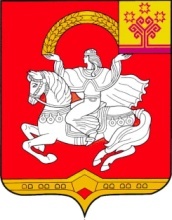 Чувашская  РеспубликаЯльчикский районАдминистрация Яльчикского районаПОСТАНОВЛЕНИЕ   «4» августа . № 707                             село ЯльчикиГлава администрацииЯльчикского района Н. П. МиллинN п.п.Наименование документаКоличество листовВСЕГО листовN п.п.Наименование документаКоличество листовВСЕГО листовХозяйствующий субъект:Администрация:ПодписьПодпись                             /                             /           М.П. (при наличии)           М.П.Хозяйствующий субъект:Администрация:ПодписьПодпись                             /                             /           М.П. (при наличии)           М.П.